Antrag um Auszahlung des mit Dekret Nr.       gewährten Investitionsbeitrages für Bibliotheken in Trägerschaft von Gemeinden (L.G. vom 7.11.1983, Nr. 41, Art. 26)Kurze Datenschutzerklärung gemäß Art. 13 der Datenschutz-Grundverordnung (EU) 2016/679Verantwortlich für die Datenverarbeitung ist die Autonome Provinz Bozen.E-Mail: generaldirektion@provinz.bz.it; PEC: generaldirektion.direzionegenerale@pec.prov.bz.it.Die Kontaktdaten des Datenschutzbeauftragten (DPO - Data Protection Officer) sind folgende:E-Mail: dsb@provinz.bz.it,PEC: rpd_dsb@pec.prov.bz.it.Die übermittelten Daten werden vom dazu befugten Landespersonal, auch in elektronischer Form, zur Erfüllung einer Aufgabe im öffentlichen Interesse oder im Zusammenhang mit der Ausübung öffentlicher Gewalt oder zur Erfüllung einer rechtlichen Verpflichtung gemäß der im ausführlichen Informationsschreiben angegebenen Rechtsgrundlagen, verarbeitet. Die Daten werden so lange gespeichert, bis sie zur Erreichung der Zwecke der Datenverarbeitung und zur Erfüllung der geltenden rechtlichen Verpflichtungen benötigt werden. Für weitere Informationen, auch in Bezug auf die Ausübung der im Sinne von Artikeln 15-22 der DSGVO Ihnen zustehenden Rechte, lesen Sie bitte die ausführliche Datenschutzerklärung, welche durch den nachstehenden Hyperlink zugänglich ist http://www.provinz.bz.it/de/privacy.aspDie/der Unterfertige hat Einsicht in die Information über die Verarbeitung der personenbezogenen Daten genommen.Aufklärung in Bezug auf NachkontrollenIm Sinne des L.G. Nr. 17/1993 (Art. 2, Abs. 3) ist die zuständige Landesverwaltung angehalten, stichprobenartige Nachkontrollen im Ausmaß von mindestens 6% durchzuführen.An dieAutonome Provinz Bozen SüdtirolAbt. 14 – Amt für Bibliotheken und LesenAndreas Hofer Straße, 1839100 BozenTel. 0471/413323E-Mail: bibliotheken@provinz.bz.it www.provinz.bz.it/bibliothekenPEC: bibliotheken@pec.prov.bz.it Alla Rip. 15Ufficio Educazione permanente,biblioteche ed audiovisiviVia del Ronco 2, 39100 Bolzano(Nur ankreuzen, falls auch bei der Abt. 15abgerechnet wird. Der Antrag wird intern weitergeleitet).Die/der unterfertigte (Vor- und Zuname)Die/der unterfertigte (Vor- und Zuname)Die/der unterfertigte (Vor- und Zuname)Die/der unterfertigte (Vor- und Zuname)Die/der unterfertigte (Vor- und Zuname)Die/der unterfertigte (Vor- und Zuname)Die/der unterfertigte (Vor- und Zuname)Die/der unterfertigte (Vor- und Zuname)Die/der unterfertigte (Vor- und Zuname)Die/der unterfertigte (Vor- und Zuname)Die/der unterfertigte (Vor- und Zuname)Die/der unterfertigte (Vor- und Zuname)Die/der unterfertigte (Vor- und Zuname)Die/der unterfertigte (Vor- und Zuname)Die/der unterfertigte (Vor- und Zuname)Die/der unterfertigte (Vor- und Zuname)Die/der unterfertigte (Vor- und Zuname)Die/der unterfertigte (Vor- und Zuname)Die/der unterfertigte (Vor- und Zuname)Die/der unterfertigte (Vor- und Zuname)Die/der unterfertigte (Vor- und Zuname)Die/der unterfertigte (Vor- und Zuname)Die/der unterfertigte (Vor- und Zuname)Die/der unterfertigte (Vor- und Zuname)Die/der unterfertigte (Vor- und Zuname)Die/der unterfertigte (Vor- und Zuname)Die/der unterfertigte (Vor- und Zuname)Die/der unterfertigte (Vor- und Zuname)Die/der unterfertigte (Vor- und Zuname)Die/der unterfertigte (Vor- und Zuname)Die/der unterfertigte (Vor- und Zuname)Die/der unterfertigte (Vor- und Zuname)Die/der unterfertigte (Vor- und Zuname)Die/der unterfertigte (Vor- und Zuname)Die/der unterfertigte (Vor- und Zuname)Die/der unterfertigte (Vor- und Zuname)Die/der unterfertigte (Vor- und Zuname)Die/der unterfertigte (Vor- und Zuname)Die/der unterfertigte (Vor- und Zuname)Die/der unterfertigte (Vor- und Zuname)Die/der unterfertigte (Vor- und Zuname)Die/der unterfertigte (Vor- und Zuname)Die/der unterfertigte (Vor- und Zuname)Die/der unterfertigte (Vor- und Zuname)Die/der unterfertigte (Vor- und Zuname)Die/der unterfertigte (Vor- und Zuname)Die/der unterfertigte (Vor- und Zuname)Die/der unterfertigte (Vor- und Zuname)Die/der unterfertigte (Vor- und Zuname)Die/der unterfertigte (Vor- und Zuname)Die/der unterfertigte (Vor- und Zuname)Die/der unterfertigte (Vor- und Zuname)Die/der unterfertigte (Vor- und Zuname)Die/der unterfertigte (Vor- und Zuname)Die/der unterfertigte (Vor- und Zuname)gesetzlicher Vertreter der Bibliothek (Bezeichnung der Bibliothek laut Statut)gesetzlicher Vertreter der Bibliothek (Bezeichnung der Bibliothek laut Statut)gesetzlicher Vertreter der Bibliothek (Bezeichnung der Bibliothek laut Statut)gesetzlicher Vertreter der Bibliothek (Bezeichnung der Bibliothek laut Statut)gesetzlicher Vertreter der Bibliothek (Bezeichnung der Bibliothek laut Statut)gesetzlicher Vertreter der Bibliothek (Bezeichnung der Bibliothek laut Statut)gesetzlicher Vertreter der Bibliothek (Bezeichnung der Bibliothek laut Statut)gesetzlicher Vertreter der Bibliothek (Bezeichnung der Bibliothek laut Statut)gesetzlicher Vertreter der Bibliothek (Bezeichnung der Bibliothek laut Statut)gesetzlicher Vertreter der Bibliothek (Bezeichnung der Bibliothek laut Statut)gesetzlicher Vertreter der Bibliothek (Bezeichnung der Bibliothek laut Statut)gesetzlicher Vertreter der Bibliothek (Bezeichnung der Bibliothek laut Statut)gesetzlicher Vertreter der Bibliothek (Bezeichnung der Bibliothek laut Statut)gesetzlicher Vertreter der Bibliothek (Bezeichnung der Bibliothek laut Statut)gesetzlicher Vertreter der Bibliothek (Bezeichnung der Bibliothek laut Statut)gesetzlicher Vertreter der Bibliothek (Bezeichnung der Bibliothek laut Statut)gesetzlicher Vertreter der Bibliothek (Bezeichnung der Bibliothek laut Statut)gesetzlicher Vertreter der Bibliothek (Bezeichnung der Bibliothek laut Statut)gesetzlicher Vertreter der Bibliothek (Bezeichnung der Bibliothek laut Statut)gesetzlicher Vertreter der Bibliothek (Bezeichnung der Bibliothek laut Statut)gesetzlicher Vertreter der Bibliothek (Bezeichnung der Bibliothek laut Statut)gesetzlicher Vertreter der Bibliothek (Bezeichnung der Bibliothek laut Statut)gesetzlicher Vertreter der Bibliothek (Bezeichnung der Bibliothek laut Statut)gesetzlicher Vertreter der Bibliothek (Bezeichnung der Bibliothek laut Statut)gesetzlicher Vertreter der Bibliothek (Bezeichnung der Bibliothek laut Statut)gesetzlicher Vertreter der Bibliothek (Bezeichnung der Bibliothek laut Statut)gesetzlicher Vertreter der Bibliothek (Bezeichnung der Bibliothek laut Statut)gesetzlicher Vertreter der Bibliothek (Bezeichnung der Bibliothek laut Statut)gesetzlicher Vertreter der Bibliothek (Bezeichnung der Bibliothek laut Statut)gesetzlicher Vertreter der Bibliothek (Bezeichnung der Bibliothek laut Statut)gesetzlicher Vertreter der Bibliothek (Bezeichnung der Bibliothek laut Statut)gesetzlicher Vertreter der Bibliothek (Bezeichnung der Bibliothek laut Statut)gesetzlicher Vertreter der Bibliothek (Bezeichnung der Bibliothek laut Statut)gesetzlicher Vertreter der Bibliothek (Bezeichnung der Bibliothek laut Statut)gesetzlicher Vertreter der Bibliothek (Bezeichnung der Bibliothek laut Statut)gesetzlicher Vertreter der Bibliothek (Bezeichnung der Bibliothek laut Statut)gesetzlicher Vertreter der Bibliothek (Bezeichnung der Bibliothek laut Statut)gesetzlicher Vertreter der Bibliothek (Bezeichnung der Bibliothek laut Statut)gesetzlicher Vertreter der Bibliothek (Bezeichnung der Bibliothek laut Statut)gesetzlicher Vertreter der Bibliothek (Bezeichnung der Bibliothek laut Statut)gesetzlicher Vertreter der Bibliothek (Bezeichnung der Bibliothek laut Statut)gesetzlicher Vertreter der Bibliothek (Bezeichnung der Bibliothek laut Statut)gesetzlicher Vertreter der Bibliothek (Bezeichnung der Bibliothek laut Statut)gesetzlicher Vertreter der Bibliothek (Bezeichnung der Bibliothek laut Statut)gesetzlicher Vertreter der Bibliothek (Bezeichnung der Bibliothek laut Statut)gesetzlicher Vertreter der Bibliothek (Bezeichnung der Bibliothek laut Statut)gesetzlicher Vertreter der Bibliothek (Bezeichnung der Bibliothek laut Statut)gesetzlicher Vertreter der Bibliothek (Bezeichnung der Bibliothek laut Statut)gesetzlicher Vertreter der Bibliothek (Bezeichnung der Bibliothek laut Statut)gesetzlicher Vertreter der Bibliothek (Bezeichnung der Bibliothek laut Statut)gesetzlicher Vertreter der Bibliothek (Bezeichnung der Bibliothek laut Statut)gesetzlicher Vertreter der Bibliothek (Bezeichnung der Bibliothek laut Statut)gesetzlicher Vertreter der Bibliothek (Bezeichnung der Bibliothek laut Statut)gesetzlicher Vertreter der Bibliothek (Bezeichnung der Bibliothek laut Statut)gesetzlicher Vertreter der Bibliothek (Bezeichnung der Bibliothek laut Statut)Angaben zur AuszahlungAngaben zur AuszahlungAngaben zur AuszahlungAngaben zur AuszahlungAngaben zur AuszahlungAngaben zur AuszahlungAngaben zur AuszahlungAngaben zur AuszahlungAngaben zur AuszahlungAngaben zur AuszahlungAngaben zur AuszahlungAngaben zur AuszahlungAngaben zur AuszahlungAngaben zur AuszahlungAngaben zur AuszahlungAngaben zur AuszahlungAngaben zur AuszahlungAngaben zur AuszahlungAngaben zur AuszahlungAngaben zur AuszahlungAngaben zur AuszahlungAngaben zur AuszahlungAngaben zur AuszahlungAngaben zur AuszahlungAngaben zur AuszahlungAngaben zur AuszahlungAngaben zur AuszahlungAngaben zur AuszahlungAngaben zur AuszahlungAngaben zur AuszahlungAngaben zur AuszahlungAngaben zur AuszahlungAngaben zur AuszahlungAngaben zur AuszahlungAngaben zur AuszahlungAngaben zur AuszahlungAngaben zur AuszahlungAngaben zur AuszahlungAngaben zur AuszahlungAngaben zur AuszahlungAngaben zur AuszahlungAngaben zur AuszahlungAngaben zur AuszahlungAngaben zur AuszahlungAngaben zur AuszahlungAngaben zur AuszahlungAngaben zur AuszahlungAngaben zur AuszahlungAngaben zur AuszahlungAngaben zur AuszahlungAngaben zur AuszahlungAngaben zur AuszahlungAngaben zur AuszahlungAngaben zur AuszahlungAngaben zur AuszahlungBezeichnung der TrägerinstitutionBezeichnung der TrägerinstitutionBezeichnung der TrägerinstitutionBezeichnung der TrägerinstitutionBezeichnung der TrägerinstitutionBezeichnung der TrägerinstitutionBezeichnung der TrägerinstitutionBezeichnung der TrägerinstitutionBezeichnung der TrägerinstitutionBezeichnung der TrägerinstitutionBezeichnung der TrägerinstitutionBezeichnung der TrägerinstitutionBezeichnung der TrägerinstitutionBezeichnung der TrägerinstitutionBezeichnung der TrägerinstitutionBezeichnung der TrägerinstitutionBezeichnung der TrägerinstitutionBezeichnung der TrägerinstitutionBezeichnung der TrägerinstitutionBezeichnung der TrägerinstitutionBezeichnung der TrägerinstitutionBezeichnung der TrägerinstitutionBezeichnung der TrägerinstitutionBezeichnung der TrägerinstitutionBezeichnung der TrägerinstitutionBezeichnung der TrägerinstitutionBezeichnung der TrägerinstitutionBezeichnung der TrägerinstitutionBezeichnung der TrägerinstitutionBezeichnung der TrägerinstitutionBezeichnung der TrägerinstitutionBezeichnung der TrägerinstitutionBezeichnung der TrägerinstitutionBezeichnung der TrägerinstitutionBezeichnung der TrägerinstitutionBezeichnung der TrägerinstitutionBezeichnung der TrägerinstitutionBezeichnung der TrägerinstitutionBezeichnung der TrägerinstitutionBezeichnung der TrägerinstitutionBezeichnung der TrägerinstitutionBezeichnung der TrägerinstitutionBezeichnung der TrägerinstitutionBezeichnung der TrägerinstitutionBezeichnung der TrägerinstitutionBezeichnung der TrägerinstitutionBezeichnung der TrägerinstitutionBezeichnung der TrägerinstitutionBezeichnung der TrägerinstitutionBezeichnung der TrägerinstitutionBezeichnung der TrägerinstitutionBezeichnung der TrägerinstitutionBezeichnung der TrägerinstitutionBezeichnung der TrägerinstitutionBezeichnung der TrägerinstitutionKontaktpersonKontaktpersonKontaktpersonKontaktpersonKontaktpersonKontaktpersonKontaktpersonKontaktpersonKontaktpersonKontaktpersonKontaktpersonKontaktpersonTelefonnummerTelefonnummerTelefonnummerTelefonnummerTelefonnummerTelefonnummerTelefonnummerTelefonnummerTelefonnummerTelefonnummerTelefonnummerTelefonnummerE-Mail-AdresseE-Mail-AdresseE-Mail-AdresseE-Mail-AdresseE-Mail-AdresseE-Mail-AdresseE-Mail-AdresseE-Mail-AdresseE-Mail-AdresseE-Mail-AdresseE-Mail-AdresseE-Mail-AdresseE-Mail-AdresseE-Mail-AdresseE-Mail-AdresseE-Mail-AdresseE-Mail-AdresseE-Mail-AdresseE-Mail-AdresseE-Mail-AdresseE-Mail-AdresseE-Mail-AdresseE-Mail-AdresseE-Mail-AdresseE-Mail-AdresseE-Mail-AdresseSteuernummer Steuernummer Steuernummer Steuernummer Steuernummer Steuernummer Steuernummer Steuernummer Steuernummer Steuernummer Steuernummer Steuernummer Steuernummer Steuernummer Steuernummer Steuernummer Steuernummer Steuernummer Steuernummer Steuernummer Steuernummer Steuernummer Steuernummer Steuernummer Steuernummer Steuernummer Steuernummer Steuernummer Steuernummer Steuernummer Steuernummer Steuernummer Steuernummer Steuernummer Steuernummer Steuernummer Steuernummer Steuernummer Steuernummer Steuernummer Steuernummer Steuernummer Steuernummer Steuernummer Steuernummer Steuernummer Steuernummer Steuernummer Steuernummer Steuernummer Steuernummer Steuernummer Steuernummer Steuernummer Steuernummer genaue Bezeichnung des Bankinstitutsgenaue Bezeichnung des Bankinstitutsgenaue Bezeichnung des Bankinstitutsgenaue Bezeichnung des Bankinstitutsgenaue Bezeichnung des Bankinstitutsgenaue Bezeichnung des Bankinstitutsgenaue Bezeichnung des Bankinstitutsgenaue Bezeichnung des Bankinstitutsgenaue Bezeichnung des Bankinstitutsgenaue Bezeichnung des Bankinstitutsgenaue Bezeichnung des Bankinstitutsgenaue Bezeichnung des Bankinstitutsgenaue Bezeichnung des Bankinstitutsgenaue Bezeichnung des Bankinstitutsgenaue Bezeichnung des Bankinstitutsgenaue Bezeichnung des Bankinstitutsgenaue Bezeichnung des Bankinstitutsgenaue Bezeichnung des Bankinstitutsgenaue Bezeichnung des Bankinstitutsgenaue Bezeichnung des Bankinstitutsgenaue Bezeichnung des Bankinstitutsgenaue Bezeichnung des Bankinstitutsgenaue Bezeichnung des Bankinstitutsgenaue Bezeichnung des Bankinstitutsgenaue Bezeichnung des Bankinstitutsgenaue Bezeichnung des Bankinstitutsgenaue Bezeichnung des Bankinstitutsgenaue Bezeichnung des Bankinstitutsgenaue Bezeichnung des Bankinstitutsgenaue Bezeichnung des Bankinstitutsgenaue Bezeichnung des Bankinstitutsgenaue Bezeichnung des Bankinstitutsgenaue Bezeichnung des Bankinstitutsgenaue Bezeichnung des Bankinstitutsgenaue Bezeichnung des Bankinstitutsgenaue Bezeichnung des Bankinstitutsgenaue Bezeichnung des Bankinstitutsgenaue Bezeichnung des Bankinstitutsgenaue Bezeichnung des Bankinstitutsgenaue Bezeichnung des Bankinstitutsgenaue Bezeichnung des Bankinstitutsgenaue Bezeichnung des Bankinstitutsgenaue Bezeichnung des Bankinstitutsgenaue Bezeichnung des Bankinstitutsgenaue Bezeichnung des Bankinstitutsgenaue Bezeichnung des Bankinstitutsgenaue Bezeichnung des Bankinstitutsgenaue Bezeichnung des Bankinstitutsgenaue Bezeichnung des Bankinstitutsgenaue Bezeichnung des Bankinstitutsgenaue Bezeichnung des Bankinstitutsgenaue Bezeichnung des Bankinstitutsgenaue Bezeichnung des Bankinstitutsgenaue Bezeichnung des Bankinstitutsgenaue Bezeichnung des BankinstitutsKontonummerKontonummerKontonummerKontonummerKontonummerKontonummerKontonummerKontonummerKontonummerKontonummerKontonummerABIABIABIABIABIABIABIABIABIABIABIABIABIABIABIABICABCABCABCABCABCABCABCABCABCABCABCABCABCINCINIBAN IBAN IBAN IBAN IBAN IBAN IBAN IBAN IBAN IBAN IBAN IBAN IBAN IBAN IBAN IBAN IBAN IBAN IBAN IBAN IBAN IBAN IBAN IBAN IBAN IBAN IBAN IBAN IBAN IBAN IBAN IBAN IBAN IBAN IBAN IBAN IBAN IBAN IBAN IBAN IBAN IBAN IBAN IBAN IBAN IBAN IBAN IBAN IBAN IBAN IBAN IBAN IBAN IBAN IBAN Höhe der Ausgaben laut Anlage AHöhe der Ausgaben laut Anlage AHöhe der Ausgaben laut Anlage AHöhe der Ausgaben laut Anlage AHöhe der Ausgaben laut Anlage AHöhe der Ausgaben laut Anlage AHöhe der Ausgaben laut Anlage AHöhe der Ausgaben laut Anlage AHöhe der Ausgaben laut Anlage AHöhe der Ausgaben laut Anlage AHöhe der Ausgaben laut Anlage AHöhe der Ausgaben laut Anlage AHöhe der Ausgaben laut Anlage AHöhe der Ausgaben laut Anlage AHöhe der Ausgaben laut Anlage AHöhe der Ausgaben laut Anlage AHöhe der Ausgaben laut Anlage AHöhe der Ausgaben laut Anlage AHöhe der Ausgaben laut Anlage AHöhe der Ausgaben laut Anlage AHöhe der Ausgaben laut Anlage AHöhe der Ausgaben laut Anlage AHöhe der Ausgaben laut Anlage AHöhe der Ausgaben laut Anlage AHöhe der Ausgaben laut Anlage AHöhe der Ausgaben laut Anlage A      €      €      €      €      €      €      €      €      €      €      €      €      €      €      €      €      €      €      €Gewährter BeitragGewährter BeitragGewährter BeitragGewährter BeitragGewährter BeitragGewährter BeitragGewährter BeitragGewährter BeitragGewährter BeitragGewährter BeitragGewährter BeitragGewährter BeitragGewährter BeitragGewährter BeitragGewährter BeitragGewährter BeitragGewährter BeitragGewährter BeitragGewährter BeitragGewährter BeitragGewährter BeitragGewährter BeitragGewährter BeitragGewährter BeitragGewährter BeitragGewährter Beitrag      €      €      €      €      €      €      €      €      €      €      €      €      €      €      €      €      €      €      €Einheitlicher Projektcode (CUP)Einheitlicher Projektcode (CUP)Einheitlicher Projektcode (CUP)Einheitlicher Projektcode (CUP)ERKLÄRUNGENERKLÄRUNGENERKLÄRUNGENERKLÄRUNGENERKLÄRUNGENDer/die Unterfertigte bestätigt unter seiner/ihrer persönlichen Verantwortung und in Kenntnis der strafrechtlichen Folgen gemäß Gesetz Nr. 17/1993 in geltender Fassung, dassDer/die Unterfertigte bestätigt unter seiner/ihrer persönlichen Verantwortung und in Kenntnis der strafrechtlichen Folgen gemäß Gesetz Nr. 17/1993 in geltender Fassung, dassDer/die Unterfertigte bestätigt unter seiner/ihrer persönlichen Verantwortung und in Kenntnis der strafrechtlichen Folgen gemäß Gesetz Nr. 17/1993 in geltender Fassung, dassDer/die Unterfertigte bestätigt unter seiner/ihrer persönlichen Verantwortung und in Kenntnis der strafrechtlichen Folgen gemäß Gesetz Nr. 17/1993 in geltender Fassung, dassDer/die Unterfertigte bestätigt unter seiner/ihrer persönlichen Verantwortung und in Kenntnis der strafrechtlichen Folgen gemäß Gesetz Nr. 17/1993 in geltender Fassung, dass1.die von ihm vertretene Bibliothek die erforderlichen Voraussetzungen gemäß Landesgesetz Nr. 41/1983 und der entsprechenden Durchführungsverordnung erfüllt;die von ihm vertretene Bibliothek die erforderlichen Voraussetzungen gemäß Landesgesetz Nr. 41/1983 und der entsprechenden Durchführungsverordnung erfüllt;die von ihm vertretene Bibliothek die erforderlichen Voraussetzungen gemäß Landesgesetz Nr. 41/1983 und der entsprechenden Durchführungsverordnung erfüllt;die von ihm vertretene Bibliothek die erforderlichen Voraussetzungen gemäß Landesgesetz Nr. 41/1983 und der entsprechenden Durchführungsverordnung erfüllt;2.die von ihm/ihr vertretene Einrichtung die Ausgaben zum Teil mit Einnahmen abgedeckt hat, die nicht vom Land stammen;die von ihm/ihr vertretene Einrichtung die Ausgaben zum Teil mit Einnahmen abgedeckt hat, die nicht vom Land stammen;die von ihm/ihr vertretene Einrichtung die Ausgaben zum Teil mit Einnahmen abgedeckt hat, die nicht vom Land stammen;die von ihm/ihr vertretene Einrichtung die Ausgaben zum Teil mit Einnahmen abgedeckt hat, die nicht vom Land stammen;3.die angeführten Ausgabenbelege zur Abdeckung der gewährten Finanzierung nicht zur Abdeckung von anderen öffentlichen Finanzierungen verwendet wurden;die angeführten Ausgabenbelege zur Abdeckung der gewährten Finanzierung nicht zur Abdeckung von anderen öffentlichen Finanzierungen verwendet wurden;die angeführten Ausgabenbelege zur Abdeckung der gewährten Finanzierung nicht zur Abdeckung von anderen öffentlichen Finanzierungen verwendet wurden;die angeführten Ausgabenbelege zur Abdeckung der gewährten Finanzierung nicht zur Abdeckung von anderen öffentlichen Finanzierungen verwendet wurden;4.die Einrichtung und Ausstattung, die das Ansuchen betreffen, dauerhaft – mindestens aber für zehn Jahre – für die im Ansuchen angeführte Bibliothek zur Verfügung gestellt werden;die Einrichtung und Ausstattung, die das Ansuchen betreffen, dauerhaft – mindestens aber für zehn Jahre – für die im Ansuchen angeführte Bibliothek zur Verfügung gestellt werden;die Einrichtung und Ausstattung, die das Ansuchen betreffen, dauerhaft – mindestens aber für zehn Jahre – für die im Ansuchen angeführte Bibliothek zur Verfügung gestellt werden;die Einrichtung und Ausstattung, die das Ansuchen betreffen, dauerhaft – mindestens aber für zehn Jahre – für die im Ansuchen angeführte Bibliothek zur Verfügung gestellt werden;5.bei den durchgeführten Einrichtungsmaßnahmen nur formaldehydfreie bzw. –arme Materialien verwendet wurden;bei den durchgeführten Einrichtungsmaßnahmen nur formaldehydfreie bzw. –arme Materialien verwendet wurden;bei den durchgeführten Einrichtungsmaßnahmen nur formaldehydfreie bzw. –arme Materialien verwendet wurden;bei den durchgeführten Einrichtungsmaßnahmen nur formaldehydfreie bzw. –arme Materialien verwendet wurden;6.für die in diesem Ansuchen angeführten Ausgaben für die in diesem Ansuchen angeführten Ausgaben für die in diesem Ansuchen angeführten Ausgaben für die in diesem Ansuchen angeführten Ausgaben von keinem anderen Landesamt ein Beitrag gewährt worden ist.von keinem anderen Landesamt ein Beitrag gewährt worden ist.von keinem anderen Landesamt ein Beitrag gewährt worden ist.ein Beitrag in Höhe von       € von folgendem Landesamt gewährt worden ist:      ein Beitrag in Höhe von       € von folgendem Landesamt gewährt worden ist:      ein Beitrag in Höhe von       € von folgendem Landesamt gewährt worden ist:      7.es sich bei dem vorliegenden Antrag umes sich bei dem vorliegenden Antrag umes sich bei dem vorliegenden Antrag umes sich bei dem vorliegenden Antrag umeine Teilabrechnung handelt.eine Teilabrechnung handelt.eine Teilabrechnung handelt.die Endabrechnung handelt und um die Auszahlung des gesamten Beitrages angesucht wird, da die geförderten Investitionen vollständig durchgeführt und die Ausgaben mindestens in der Höhe der anerkannten Kosten getätigt wurden.die Endabrechnung handelt und um die Auszahlung des gesamten Beitrages angesucht wird, da die geförderten Investitionen vollständig durchgeführt und die Ausgaben mindestens in der Höhe der anerkannten Kosten getätigt wurden.die Endabrechnung handelt und um die Auszahlung des gesamten Beitrages angesucht wird, da die geförderten Investitionen vollständig durchgeführt und die Ausgaben mindestens in der Höhe der anerkannten Kosten getätigt wurden.die Endabrechnung handelt und um die Auszahlung eines verhältnismäßig verminderten Beitrages angesucht wird, dadie Endabrechnung handelt und um die Auszahlung eines verhältnismäßig verminderten Beitrages angesucht wird, dadie Endabrechnung handelt und um die Auszahlung eines verhältnismäßig verminderten Beitrages angesucht wird, dadie geförderten Investitionen vollständig durchgeführt, die effektiven Ausgaben jedoch niedriger als die anerkannten Kosten waren.die geförderten Investitionen vollständig durchgeführt, die effektiven Ausgaben jedoch niedriger als die anerkannten Kosten waren.die geförderten Investitionen nur zum Teil durchgeführt und die Ausgaben nicht in der Höhe der anerkannten Kosten getätigt wurden.die geförderten Investitionen nur zum Teil durchgeführt und die Ausgaben nicht in der Höhe der anerkannten Kosten getätigt wurden.8.der Beitrag, um den sie/er bei der Landesverwaltung ansucht, hinsichtlich der Vorsteuerabzugspflicht von 4% (D.P.R. vom 29.09.1973, Nr. 600) wie folgt zu bewerten ist:der Beitrag, um den sie/er bei der Landesverwaltung ansucht, hinsichtlich der Vorsteuerabzugspflicht von 4% (D.P.R. vom 29.09.1973, Nr. 600) wie folgt zu bewerten ist:der Beitrag, um den sie/er bei der Landesverwaltung ansucht, hinsichtlich der Vorsteuerabzugspflicht von 4% (D.P.R. vom 29.09.1973, Nr. 600) wie folgt zu bewerten ist:der Beitrag, um den sie/er bei der Landesverwaltung ansucht, hinsichtlich der Vorsteuerabzugspflicht von 4% (D.P.R. vom 29.09.1973, Nr. 600) wie folgt zu bewerten ist:die Finanzierung gilt als vorsteuerabzugspflichtig (Erklärungsblatt zum Steuereinbehalt von 4% beilegen)die Finanzierung gilt als vorsteuerabzugspflichtig (Erklärungsblatt zum Steuereinbehalt von 4% beilegen)die Finanzierung gilt als vorsteuerabzugspflichtig (Erklärungsblatt zum Steuereinbehalt von 4% beilegen)die Finanzierung gilt als nicht vorsteuerabzugspflichtigdie Finanzierung gilt als nicht vorsteuerabzugspflichtigdie Finanzierung gilt als nicht vorsteuerabzugspflichtig9.die Mehrwertsteuerdie Mehrwertsteuerdie Mehrwertsteuerdie Mehrwertsteuerzur Gänze absetzbar ist. (Art. 19 Absatz 1 und Art 19ter des D.P.R. Nr. 633/72)zur Gänze absetzbar ist. (Art. 19 Absatz 1 und Art 19ter des D.P.R. Nr. 633/72)zur Gänze absetzbar ist. (Art. 19 Absatz 1 und Art 19ter des D.P.R. Nr. 633/72)teilweise im Ausmaß von       % absetzbar ist. (Art. 19 Absatz 3 des D.P.R. Nr.633/72)teilweise im Ausmaß von       % absetzbar ist. (Art. 19 Absatz 3 des D.P.R. Nr.633/72)teilweise im Ausmaß von       % absetzbar ist. (Art. 19 Absatz 3 des D.P.R. Nr.633/72)nicht absetzbar ist.(von der Mehrwertsteuer ausgenommene Tätigkeiten, Art. 4 und Art. 5 des D.P.R. Nr. 633/72)(von der Mehrwertsteuer befreite Tätigkeiten, Art. 10 des D.P.R Nr. 633/72)(Forfait Buchhaltung, Gesetz Nr. 66/92)nicht absetzbar ist.(von der Mehrwertsteuer ausgenommene Tätigkeiten, Art. 4 und Art. 5 des D.P.R. Nr. 633/72)(von der Mehrwertsteuer befreite Tätigkeiten, Art. 10 des D.P.R Nr. 633/72)(Forfait Buchhaltung, Gesetz Nr. 66/92)nicht absetzbar ist.(von der Mehrwertsteuer ausgenommene Tätigkeiten, Art. 4 und Art. 5 des D.P.R. Nr. 633/72)(von der Mehrwertsteuer befreite Tätigkeiten, Art. 10 des D.P.R Nr. 633/72)(Forfait Buchhaltung, Gesetz Nr. 66/92)AnlagenAnlagenAufstellung der getätigten Ausgaben (Anlage A)Rechnungs- und ZahlungsbelegeDatum und digitale Unterschrift gesetzliche/r Vertreter/in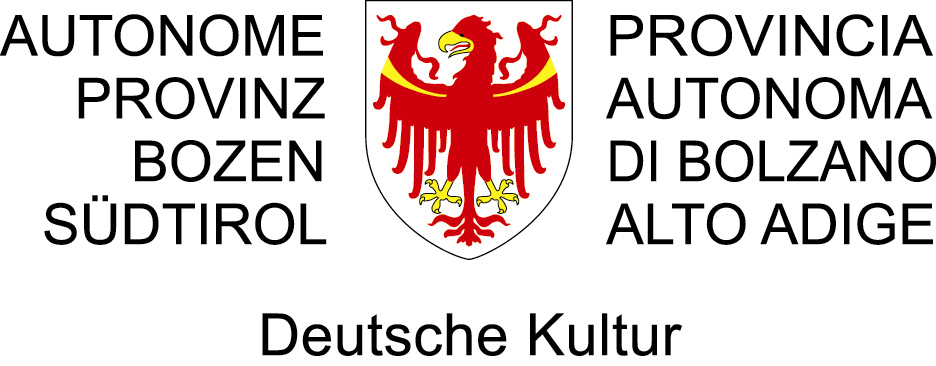 